STITUTO COMPRENSIVO DI TROPEA “Don Francesco Mottola”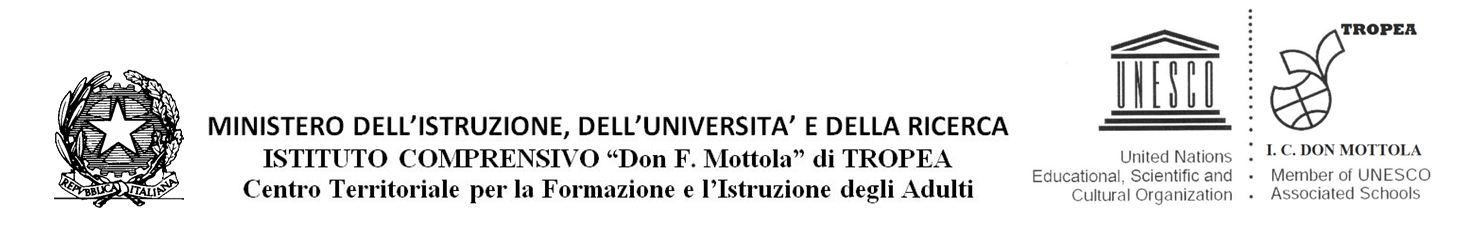                                                                 AL DIRIGENTE SCOLASTICO                                                                                                dell’ISTITUTO COMPRENSIVO“Don F. Mottola”- TROPEAOGGETTO: RICHIESTA FERIE (ai sensi dell’art. 13 del CCNL 29/11/2007)_l_ sottoscritt__________________________________________________(_________________________________________) assunto con contratto di lavoro a tempoindeterminato/determinato, in servizio presso la scuola _______________________ di______________________________________________Chiede di usufruire digiorni____________ di ferie e giorni ________ di festività soppresse relative all’ a. s. ___________dal ________________al_______________dal ________________al_______________dal ________________al_______________dal ________________al_______________dal ________________al_______________Dichiara di aver già usufruito nel corrente anno scolastico di gg. _____________ di ferie.RECAPITO _______________________________________________________________________________________________________________________________________lì _________________________________________________________________FirmaISTITUTO STATALE COMPRENSIVO“ Don F. Mottola”TROPEAVISTA la domanda dell’interessat__, si concedonoLe ferieLe giornate di recupero festività soppresseTropea __________________________Il Direttore S. G. A. Il Dirigente Scolastico  Prof.ssa Giuseppina Prostamo